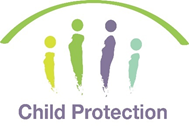 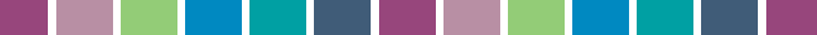 Child Protection Working Group2020/2021 WorkplanObjectivesPlanned activities2020/20212020/20212020/20212020/2021BudgetProgress Responsible and locationQ1Q2Q3Q49,100,000USDStrategic Objective 1:  Protection environment for 240,000 crisis-affected people is improved by mitigating threats to Health, mental wellbeing, physical and legal safety.Strategic Objective 1:  Protection environment for 240,000 crisis-affected people is improved by mitigating threats to Health, mental wellbeing, physical and legal safety.Strategic Objective 1:  Protection environment for 240,000 crisis-affected people is improved by mitigating threats to Health, mental wellbeing, physical and legal safety.Strategic Objective 1:  Protection environment for 240,000 crisis-affected people is improved by mitigating threats to Health, mental wellbeing, physical and legal safety.Strategic Objective 1:  Protection environment for 240,000 crisis-affected people is improved by mitigating threats to Health, mental wellbeing, physical and legal safety.Strategic Objective 1:  Protection environment for 240,000 crisis-affected people is improved by mitigating threats to Health, mental wellbeing, physical and legal safety.Strategic Objective 1:  Protection environment for 240,000 crisis-affected people is improved by mitigating threats to Health, mental wellbeing, physical and legal safety.Strategic Objective 1:  Protection environment for 240,000 crisis-affected people is improved by mitigating threats to Health, mental wellbeing, physical and legal safety.Strategic Objective 1:  Protection environment for 240,000 crisis-affected people is improved by mitigating threats to Health, mental wellbeing, physical and legal safety.Specific Objective 1.1: 833,100 people (267, 000 displaced, migrant and 566,100 other crisis affected people) in targeted locations are protected from further harm and the risks the face are mitigated and/or responded to through improved access to quality life saving protection and health services, including COVID-19 health services, MHPSS, Child Protection, GBV services and Mine Action activities.Specific Objective 1.1: 833,100 people (267, 000 displaced, migrant and 566,100 other crisis affected people) in targeted locations are protected from further harm and the risks the face are mitigated and/or responded to through improved access to quality life saving protection and health services, including COVID-19 health services, MHPSS, Child Protection, GBV services and Mine Action activities.Specific Objective 1.1: 833,100 people (267, 000 displaced, migrant and 566,100 other crisis affected people) in targeted locations are protected from further harm and the risks the face are mitigated and/or responded to through improved access to quality life saving protection and health services, including COVID-19 health services, MHPSS, Child Protection, GBV services and Mine Action activities.Specific Objective 1.1: 833,100 people (267, 000 displaced, migrant and 566,100 other crisis affected people) in targeted locations are protected from further harm and the risks the face are mitigated and/or responded to through improved access to quality life saving protection and health services, including COVID-19 health services, MHPSS, Child Protection, GBV services and Mine Action activities.Specific Objective 1.1: 833,100 people (267, 000 displaced, migrant and 566,100 other crisis affected people) in targeted locations are protected from further harm and the risks the face are mitigated and/or responded to through improved access to quality life saving protection and health services, including COVID-19 health services, MHPSS, Child Protection, GBV services and Mine Action activities.Specific Objective 1.1: 833,100 people (267, 000 displaced, migrant and 566,100 other crisis affected people) in targeted locations are protected from further harm and the risks the face are mitigated and/or responded to through improved access to quality life saving protection and health services, including COVID-19 health services, MHPSS, Child Protection, GBV services and Mine Action activities.Specific Objective 1.1: 833,100 people (267, 000 displaced, migrant and 566,100 other crisis affected people) in targeted locations are protected from further harm and the risks the face are mitigated and/or responded to through improved access to quality life saving protection and health services, including COVID-19 health services, MHPSS, Child Protection, GBV services and Mine Action activities.Specific Objective 1.1: 833,100 people (267, 000 displaced, migrant and 566,100 other crisis affected people) in targeted locations are protected from further harm and the risks the face are mitigated and/or responded to through improved access to quality life saving protection and health services, including COVID-19 health services, MHPSS, Child Protection, GBV services and Mine Action activities.Specific Objective 1.1: 833,100 people (267, 000 displaced, migrant and 566,100 other crisis affected people) in targeted locations are protected from further harm and the risks the face are mitigated and/or responded to through improved access to quality life saving protection and health services, including COVID-19 health services, MHPSS, Child Protection, GBV services and Mine Action activities.Sectoral Objective: 1.1.1: More than 833,000 COVID-19 and other crisis-affected people have improved access to inclusive protection and Health servicesCPWG capacity support to advocacy for prevention of GBV in health facilities, prevention of family separation and child friendly health services for children affected by COVID-19.XXXGBV Sub Cluster, CPWG, MoH, DSW, Health Cluster, WHOSectoral Objective: 1.1.1: More than 833,000 COVID-19 and other crisis-affected people have improved access to inclusive protection and Health servicesSupport to Localized interventions for service delivery.CPWG Coordinators, Field Coordinators, local leadersSectoral Objective: 1.1.1: More than 833,000 COVID-19 and other crisis-affected people have improved access to inclusive protection and Health servicesStrengthened coordination with Inter Cluster Coordination Group, Area of Responsibility (AoR), Field CPWG Coordinators and local actors through meetings, regular updates and capacity support.XXXLocal Coordination groups, CPWG Coordinator, UNICEF CPWG Coordination Group and AoRSectoral Objective: 1.1.2: The protection environment for more than 833,000 crisis affected people is improved by mitigating threats to mental wellbeing, physical and legal safety.CPWG capacity support to enhancing community based, center based and acute MHPSS services to children affected by COVID-19, conflict and other disastersXMHPSS WG, CPWG and all CPWG membersSectoral Objective: 1.1.2: The protection environment for more than 833,000 crisis affected people is improved by mitigating threats to mental wellbeing, physical and legal safety.Advocacy and capacity building for health, education, child services andMHPSS staff on COVID-19-related CP risksXXXMHPSS WG, CPWG membersSectoral Objective: 1.1.2: The protection environment for more than 833,000 crisis affected people is improved by mitigating threats to mental wellbeing, physical and legal safety.Identify strategies for providing COVID-19 safe psychosocial support to children and parents in communities and in health facilitiesXXMHPSS WG, AoR, CPWG, Field Coordinators, CPWG membersSectoral Objective: 1.1.2: The protection environment for more than 833,000 crisis affected people is improved by mitigating threats to mental wellbeing, physical and legal safety.Conduct remote, COVID_19 safe, age- and gender-appropriateawareness raisingXXXXCPWG MembersSectoral Objective: 1.1.2: The protection environment for more than 833,000 crisis affected people is improved by mitigating threats to mental wellbeing, physical and legal safety.Adapt and/or revise existing referral pathways to ensure reflection of strategic services to respond to the needs of people in need.XXCPWG Field coordinators and partnersSectoral Objective: 1.1.2: The protection environment for more than 833,000 crisis affected people is improved by mitigating threats to mental wellbeing, physical and legal safety.Provide targeted support to interim care centers and families, including child-headed households and foster families, to emotionally support children and engage in appropriate self-careXXCase management Task Force, CPWG membersSectoral Objective: 1.1.2: The protection environment for more than 833,000 crisis affected people is improved by mitigating threats to mental wellbeing, physical and legal safety.Provide financial and material assistance (cash or NFIs) to families whose income-generatingopportunities have been affectedXCase management Task force, CPWG MembersSectoral Objective: 1.1.2: The protection environment for more than 833,000 crisis affected people is improved by mitigating threats to mental wellbeing, physical and legal safety.Encourage and create safe opportunities tosupport routine contact between children andfamily members who are physically separatedXCase management Task force, CPWG, MHSPP WGSectoral Objective: 1.1.2: The protection environment for more than 833,000 crisis affected people is improved by mitigating threats to mental wellbeing, physical and legal safety.Work with other sectoral actors, includinggovernments, to put in place measures toprevent child-family separationXXXDSW, Case Management Task ForceSectoral Objective: 1.1.2: The protection environment for more than 833,000 crisis affected people is improved by mitigating threats to mental wellbeing, physical and legal safety.Identify flexible strategies to communicatewith communities remotelyXXXCPWG memberSectoral Objective: 1.1.2: The protection environment for more than 833,000 crisis affected people is improved by mitigating threats to mental wellbeing, physical and legal safety.Together with communities, carry out activitiesto end stigmatization, promote safe copingmechanisms, and support affected populationsXXXCPWG membersSectoral Objective: 1.1.2: The protection environment for more than 833,000 crisis affected people is improved by mitigating threats to mental wellbeing, physical and legal safety.Work with traditional and religious leaders toadapt traditional practices, if necessary (i.e.greetings, burial and grieving ceremonies and other COVID-19 safe behaviors XXXCPWG members, Field Coordinators and partnersStrategic Objective 2: Protection environment for 240,000 crisis-affected people is improved by mitigating threats to mental wellbeing, physical and legal safety. Strategic Objective 2: Protection environment for 240,000 crisis-affected people is improved by mitigating threats to mental wellbeing, physical and legal safety. Strategic Objective 2: Protection environment for 240,000 crisis-affected people is improved by mitigating threats to mental wellbeing, physical and legal safety. Strategic Objective 2: Protection environment for 240,000 crisis-affected people is improved by mitigating threats to mental wellbeing, physical and legal safety. Strategic Objective 2: Protection environment for 240,000 crisis-affected people is improved by mitigating threats to mental wellbeing, physical and legal safety. Strategic Objective 2: Protection environment for 240,000 crisis-affected people is improved by mitigating threats to mental wellbeing, physical and legal safety. Strategic Objective 2: Protection environment for 240,000 crisis-affected people is improved by mitigating threats to mental wellbeing, physical and legal safety. Strategic Objective 2: Protection environment for 240,000 crisis-affected people is improved by mitigating threats to mental wellbeing, physical and legal safety. Strategic Objective 2: Protection environment for 240,000 crisis-affected people is improved by mitigating threats to mental wellbeing, physical and legal safety. Specific Objective: 2.1: The resilience of 835,100 people affected by conflict or disaster in targeted locations is further strengthened and national capacities reinforced to prepare for and respond to potential future emergenciesSpecific Objective: 2.1: The resilience of 835,100 people affected by conflict or disaster in targeted locations is further strengthened and national capacities reinforced to prepare for and respond to potential future emergenciesSpecific Objective: 2.1: The resilience of 835,100 people affected by conflict or disaster in targeted locations is further strengthened and national capacities reinforced to prepare for and respond to potential future emergenciesSpecific Objective: 2.1: The resilience of 835,100 people affected by conflict or disaster in targeted locations is further strengthened and national capacities reinforced to prepare for and respond to potential future emergenciesSpecific Objective: 2.1: The resilience of 835,100 people affected by conflict or disaster in targeted locations is further strengthened and national capacities reinforced to prepare for and respond to potential future emergenciesSpecific Objective: 2.1: The resilience of 835,100 people affected by conflict or disaster in targeted locations is further strengthened and national capacities reinforced to prepare for and respond to potential future emergenciesSpecific Objective: 2.1: The resilience of 835,100 people affected by conflict or disaster in targeted locations is further strengthened and national capacities reinforced to prepare for and respond to potential future emergenciesSpecific Objective: 2.1: The resilience of 835,100 people affected by conflict or disaster in targeted locations is further strengthened and national capacities reinforced to prepare for and respond to potential future emergenciesSpecific Objective: 2.1: The resilience of 835,100 people affected by conflict or disaster in targeted locations is further strengthened and national capacities reinforced to prepare for and respond to potential future emergenciesSectoral Objective 2.1.1: More than 833,000 crisis affected people have improved access to inclusive protection and health servicesRevise or develop SOPs with the health sectorand others to ensure the safe identificationand referral of children at riskXCPWG, Health Cluster, WHOStrategic Objective 3: Durable solutions for 4,400 IDPs are promoted and realized in line with international protection standards for allStrategic Objective 3: Durable solutions for 4,400 IDPs are promoted and realized in line with international protection standards for allStrategic Objective 3: Durable solutions for 4,400 IDPs are promoted and realized in line with international protection standards for allStrategic Objective 3: Durable solutions for 4,400 IDPs are promoted and realized in line with international protection standards for allStrategic Objective 3: Durable solutions for 4,400 IDPs are promoted and realized in line with international protection standards for allStrategic Objective 3: Durable solutions for 4,400 IDPs are promoted and realized in line with international protection standards for allStrategic Objective 3: Durable solutions for 4,400 IDPs are promoted and realized in line with international protection standards for allStrategic Objective 3: Durable solutions for 4,400 IDPs are promoted and realized in line with international protection standards for allStrategic Objective 3: Durable solutions for 4,400 IDPs are promoted and realized in line with international protection standards for allSpecific Objective 3.1: Respect for Human Rights and the Protection of Civilians is promoted for more than 833,000 people (276,000 displaced and 566,100 other crisis affected people) in target locations, and durable solutions in line with international standards are supported wherever feasible and appropriate in all targeted locations.Specific Objective 3.1: Respect for Human Rights and the Protection of Civilians is promoted for more than 833,000 people (276,000 displaced and 566,100 other crisis affected people) in target locations, and durable solutions in line with international standards are supported wherever feasible and appropriate in all targeted locations.Specific Objective 3.1: Respect for Human Rights and the Protection of Civilians is promoted for more than 833,000 people (276,000 displaced and 566,100 other crisis affected people) in target locations, and durable solutions in line with international standards are supported wherever feasible and appropriate in all targeted locations.Specific Objective 3.1: Respect for Human Rights and the Protection of Civilians is promoted for more than 833,000 people (276,000 displaced and 566,100 other crisis affected people) in target locations, and durable solutions in line with international standards are supported wherever feasible and appropriate in all targeted locations.Specific Objective 3.1: Respect for Human Rights and the Protection of Civilians is promoted for more than 833,000 people (276,000 displaced and 566,100 other crisis affected people) in target locations, and durable solutions in line with international standards are supported wherever feasible and appropriate in all targeted locations.Specific Objective 3.1: Respect for Human Rights and the Protection of Civilians is promoted for more than 833,000 people (276,000 displaced and 566,100 other crisis affected people) in target locations, and durable solutions in line with international standards are supported wherever feasible and appropriate in all targeted locations.Specific Objective 3.1: Respect for Human Rights and the Protection of Civilians is promoted for more than 833,000 people (276,000 displaced and 566,100 other crisis affected people) in target locations, and durable solutions in line with international standards are supported wherever feasible and appropriate in all targeted locations.Specific Objective 3.1: Respect for Human Rights and the Protection of Civilians is promoted for more than 833,000 people (276,000 displaced and 566,100 other crisis affected people) in target locations, and durable solutions in line with international standards are supported wherever feasible and appropriate in all targeted locations.Specific Objective 3.1: Respect for Human Rights and the Protection of Civilians is promoted for more than 833,000 people (276,000 displaced and 566,100 other crisis affected people) in target locations, and durable solutions in line with international standards are supported wherever feasible and appropriate in all targeted locations.Sectoral Objective .3.1.1: durable solutions for more than 9,500 ADPs are realized in line with international protection services.Advocacy: CPWG support for evidence-based advocacy Protection Cluster, Protection SAG, CPWG, CPWG membersSectoral Objective .3.1.1: durable solutions for more than 9,500 ADPs are realized in line with international protection services.Advocacy strategy for durable solutionsCPWG, Protection Cluster, ICCG, HCTSectoral Objective .3.1.1: durable solutions for more than 9,500 ADPs are realized in line with international protection services.Capacity building for local actors to strengthen localization strategy and implementation planCPWG